KEVÄTPÄRÄYS 22-23.4.2017 KILPAILUN SÄÄNNÖTKilpailun järjestäjä: Porin FK-kerho Ry, (PFKK)1/FK/17Kuvassa Juho Valtanen Porin Fk-kerho.  #1 in category KF 2015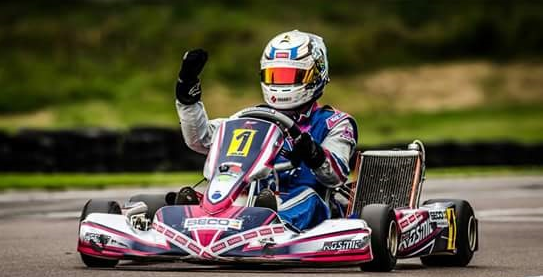 Kilpailun säännöt / Race regulationsPorin Fk-kerho kutsuu karting-kilpailijoita, joilla on voimassa oleva kilpailulisenssi, osallistumaan Kevätpäräys® -kilpailuun Porin Viasveden radalle. Pori FK Club invites all karting drivers with valid national or international driver´s licenses to participate in the Kevätpäräys race at Pori Viasvesi karting track.HUOM: Säännöt on kirjoitettu myös englannin kielellä.NOTE:  The regulations are also translated into English.Kilpailuluokat / Racing categories22.04.2016	Raket, Micro Max, Mini Max , Junior Max,  Senior Max, Rotax DD2/Master23.04.2016	Raket-junior, Junior Max , Senior Max, Rotax DD2/Master, OK, OK JuniorRotax-luokat ajetaan Challenge 2017 -sarjan sääntöjen mukaisilla moottoreilla ja renkailla.Rotax category will use current Challenge-2017 technical regulationsTuomariston puheenjohtaja /				The Chairman of the panel of stewards		Veli-Matti AhonenTuomarit / Stewards   				Mika Haviala	 	  						Kalevi HarjunpääPäätoimihenkilöt / Race organisation:Kilpailun johtaja / Race director		             Teemu Tanninen   Kilpailutapahtumien  johtaja			Teemu KalevaTuomariston sihteeri/Secretary of the stewards   Mari RaittinenKilpailun sihteeri/ Secretary of race		Minna PalinKatsastuspäällikkö/ Chief of scrutineering 	Rauno SyysmäkiRatatuomarien päällikkö/ Head of the Marshals  Pekka HarjunpääTurvallisuuspäällikkö /Safety officer		Anne HavialaVarikkopäällikkö /Paddock officer		Pekka HarjunpääKILPAILUTOIMISTO JA ILMOITTAUTUMINENRACE OFFICE AND ENTRY PROCEDUREToimisto / Office: lähtien / from   22.04. lähtien Porin Fk-Rata Viasvesi,Ilmoittautuminen: Ilmoittautuminen on tehtävä AKK:n Kiti-järjestelmään. Ilmoittautumisaika päättyy maanantaina 19.04. Ilmoittautumismaksu:  Rotax sarjasäännön mukaan ja muut 65 €.Kaikille ekomaksu 25€.  Maksetaan käteisellä radalla ilmoittautumisen yhteydessä. Ratamaksu on 25 €. Muistakaa liikennevakuutus!Entry: Entry will be listed in the Finnish ASN’s Kiti-system. The entry period ends 18th of April. Entry fee is 65 € and it will be paid by cash at the track. For other days the testing fee is 25 € for each driver and day. The foreign participants should contact the organizer at: karting@porinfkkerho.fi to get help for the entry and Kiti-system.Linkki suoraan kilpailun Kiti-sivuille / Link directly to the Race Kiti-pagehttp://kiti.akk-motorsport.fiLinkki Kiti-järjestelmän alkusivulle / Link to Kiti-system start page:http://kiti.akk-motorsport.fiJälki-ilmoittautumisia voidaan hyväksyä järjestäjän harkinnan mukaisesti. It may be possible to enter later than the last entry date. For this the driver should contact directly the Race Organizer.KILPAILURATA / TRACK

Porin Viasveden FK-rata: luokitus CIK B, pituus 1060 m ja leveys 8-12 m. Suurin sallittu automäärä 34 autoa.Pori Viasvesi karting track: CIK B, length 1060 m and width 8-12 m. Maximum number of karts in heats and races 34 karts. HUOMIOITAVAA varikolle saapumisestaVarikolle saapuminen on sallittua AINOASTAAN seuraavina aikoina:Keskiviikkona 19.04.  alkaen kello 18.00 ja päättyen klo. 21.00Torstaista 20.04.  eteenpäin aamusta klo 7.00 päättyen jokaisena päivänä klo 21.00. Varikkopaikka osoitetaan kilpailijalle varikkohenkilökunnan toimesta. Älkää ajako varikolle ennen kuin olette keskustelleet varikkohenkilökunnan kanssa.Varikkopäällikkö osoittaa varikkopaikat.Varikon portit suljetaan keskiviikkona ja torstaina kello21.00 ja avataan kello 7.00. Jätä auto porttien ulkopuolelle,  jos haluatliikkua pois rata-alueelta 21.00 - 07.00!SPECIAL NOTICE about entering paddock areaEntering the paddock is ONLY allowed during periods mentioned here:On Wednesday 19.04 starting on 18.00 and until 21.00.Starting Thursday 20.04 from morning 7.00 until the same day 21.00.The paddock slot for you will be shown by our paddock staff. Do not enter the paddocks without talking to our paddock staff. Paddock Officer will show the paddock slots to each competitor.Ajanotto / TimingAutoissa on oltava AMB kiinnityskehikko ajanoton lähetintä varten. Kehikko asennetaan istuimen taakse selkänojaan enintään 30 cm korkeudelle radan pinnasta siten, että lähettimen ja radan väli on esteetön. The karts must have an AMB support fixed to them for the timing system transponder. The support is attached behind the seat to maximum 30 cm height measured from track surface. There must not be any obstacles between the transponder and the track.Jos teillä ei ole kehikkoa, varatkaa aikaa radalla ennen ensimmäistä harjoitusta kehikon kiinnittämiseen. Kilpailun virallisissa harjoituksissa on järjestäjän teille osoittama ajanottolähetin oltava kiinnitettynä.If you do not have a support fixed to the kart please reserve enough time before the (first) official race practice. It is obligatory to have the transponder fixed to the kart before the official practices.Luokittaiset kilpailijamäärät / Number of drivers for each category Järjestäjä pidättää oikeuden perua sellaisen luokan kilpailun, johon ei ilmoittautumisaikana ole tullut vähintään 10 ilmoittautunutta. Mahdollisesta peruutuksesta ilmoitetaan kerhon internet-sivuilla www.porinfkkerho.fi sekä kerhon FB-sivullaThe organizer may cancel a category where less than 10 drivers have entered during the entry period. If any category is cancelled we will show this on the club internet pages at www.porinfkkerho.fi.KILPAILUN SUORITUS / RACE FORMAT
Aika-ajo 1x10 minuuttia. Aika-ajon tuloksen perusteella ajetaan kahdella mahdollisella tavalla. Jatko riippuu luokkaan ilmoittautuneiden kuljettajien määrästä.Qualifying practice 1x10 minutes. The qualifying practice result gives starting order to one of the two possible formats. The choice between the formats after qualifying depends of the number of karts entered to the category.Vaihtoehto 1: Kilpailijoiden määrä maksimissaan radan kapasiteetti (34)Aika-ajon tuloksen perusteella ajetaan yksi pitkä esifinaali, johon lähdetään aika-ajon mukaisessa järjestyksessä. Esifinaalin pituus on 17 kierrosta (eli n.18 km).Format 1: There are only the maximum number of drivers in the category (34 ). According to the qualifying result the drivers will start and participate in a long pre-final race. The length of the prefinal race 17 laps (or about 18 km).Vaihtoehto 2: Kilpailijoita yli radan kapasiteetinKilpailijat jaetaan aika-ajo tuloksen mukaan tarvittavaan määrään ryhmiä siten, että kahden ryhmän yhteen laskettu kuljettaja määrä on maksimissaan radan kapasiteetti kyseisessä luokassa. Kilpailijat ajavat alkueriä siten, että jokainen ryhmä on ajanut kerran kaikkien muiden ryhmien kanssa. Alkuerien pituudet ovat kaikissa luokissa 8 kierrosta.Format 2: Number of drivers exceeds the maximum capacity of the track and categoryThe drivers will be divided into groups in the order of the qualifying result. The number of drivers in each group will be no more than half of the maximum track capacity for the category. The drivers will start to heats until each group has competed against every other group in the category ones. The number of laps for heats is 8 in all categories.FinaaliFinaalissa ajetaan 21 kierrosta (n. 22 km). Lähtöjärjestys finaaliin määräytyy joko suoraan ajetun prefinaalin maaliintulon mukaan tai alkuerien pisteiden ja voimassa olevan sääntökirjan pistelaskutavan mukaan.
Finals 21 laps.Alustavat aikataulut alla / Preliminary timetable belowHuom: Varsinainen aikataulu, joka riippuu mm. kokonaiskilpailijamäärästä, julkaistaan kilpailupaikalla. Lauantai-illalla ei harjoitella.Note: The actual schedule will be available at the track and depends for example of the number of drivers coming to the race. It is not possible to practice on Saturday evening.Esikatsastus suoritetaan aamun vapaisiin harjoituksiin mentäessä portilla. Pre-race scrutineering will be done at the track entry gate when going to the practice.PALKINNOT / PRIZES

Kilpailussa palkitaan n.25% jokaiseen luokkaan määräaikaan mennessä ilmoittautuneiden osallistujien määrästä. Palkinnot jaetaan kilpailupaikalla tulosten tultua hyväksytyiksi. Henkilökohtaisesti noutamatta jääneet palkinnot jäävät järjestäjälle. 

The organizer will give prizes to approximately 25% of the drivers entered to the category until the end of entry period. The prizes will be given immediately after the results have been confirmed at the podium. If a driver does not come to the podium the prize will not be sent afterwards.
YLEISMÄÄRÄYKSET

Kilpailun johdolla on oikeus, mikäli olosuhteet niin vaativat, tuomariston päätöksellä peruuttaa, siirtää tai keskeyttää kilpailu tai sen osa sekä antaa tarpeelliseksi katsomiaan lisämääräyksiä. GENERAL RULEThe organizer can, in special situations by confirmation of the Stewards, cancel, move or interrupt the race or part of the race and give out necessary additional regulations during the race.Rata-alueella on noudatettava hiljaisuutta 22.00 - 07.00 välisenä aikana. Tällöin mm. kompressorien sekä muiden meluavien laitteiden käyttö on ehdottomasti kielletty. There is an obligatory period of silence at the track during 22:00 – 07:00 each day. During this period for example using compressors or any loud equipment is absolutely forbidden.MOOTTORIEN KÄYTTÄMINEN VARIKOLLA ON KIELLETTYHUOM! Moottoreita ei saa käyttää varikolla ollenkaan. Moottorin käynnistymisen saa testata radan sisäänmeno aitauksessa ja käynnistymisen jälkeen moottori on sammutettava välittömästi. Järjestäjän ohjeita on ehdottomasti noudatettava.RUNNING ENGINES AT THE PADDOCK NOT ALLOWEDNOTE! It is not allowed to run engines in the paddock area at all. At the pre grid area it is allowed to start the engine but not to run it. The competitors must obey the instructions from the organizer. Välineiden peseminen, jäteöljy, käytetyt renkaat , tupakointi ja sammuttimetKaikki peseminen bensiinillä on kielletty. Radalla on erikseen kaksi liuotinpesupaikkaa. Käytöstä poistetut renkaat tuodaan niille osoitettuun keräyspisteeseen. Jäteöljy ja muu käytöstä poistettu palava tai ympäristövaarallinen jäte ja niiden tyhjät astiat on tuotava ongelmajätteiden keräyspaikkaan, eikä niitä saa laittaa sekajätteen joukkoon. Tupakointi on sallittu vain erikseen merkityillä paikoilla. Muistakaa, että palovaara on telttakylässä erittäin suuri ja palon sattuessa tuhokin saattaa olla suuri. Sammutin tulee sijoittaa siten, että kuka tahansa löytää sen nopeasti! Sammuttimet tarkastetaan kuljettajittain varikkopaikalla. Tarkistuksen jälkeen sammutin on sijoitettava varikkoteltan eteen näkyvälle paikalle.Cleaning of the karts, waste oil, used tires, smoking and fire extinguishersDo not use gasoline for any washing. We have two separate locations for cleaning with solvents. Used tires must be left to marked locations at the track, Waste oil and other used flammable or environmentally dangerous waste and empty containers can only be disposed to marked collection points at the track. Never put this waste to the normal trash bins.  Smoking is only allowed at marked locations. Remember that danger of fire is always present and the destruction can be serious in case of fire. Fire extinguisher must be located so that anyone can find any of them fast! Fire extinguishers will be inspected. After the inspection the extinguisher must be fixed at the paddock so that it can be easily found from front of your tent by anyone.HARJOITTELU, RUOKAILU JA MAJOITUS RATA-ALUEELLA /TRAINING, EATING AND CAMPING AT THE TRACKRadalla seurataan ajoharjoittelua, jonka vuoksi autoissa on oltava sääntöjen mukainen numerointi. Tämän määräyksen rikkomisesta veloitetaan heti 20 € lisämaksu.The organizer will follow the training at the track and it is obligatory to have proper racing numbers on each kart. In case there are karts without proper racing numbers training on the track the organizer will charge an additional fee of 20 €. Radan kahviossa on tarjolla ruokaa ja virvokkeita. Radalla on myös grillikatos, wc-, suihku-, ja saunatilat.Alueen leiriytymismaksu on 20 € vuorokaudessa, jolla katetaan mm.leirisähkö, sauna ja vesi.There is food and beverages available at the cafeteria. There are also toilets and showers for washing at the track. The camping payment is 20 € per day. Asuntovaunuille ja –autoille on oma alue. Asuntovaunut on pidettävä niille varatulla alueella, eikä niitä tuoda varikolle. Asuntoautot, joissa on huoltotilat samassa sijoitetaan varikolla Martinmutkan lähelle 5 m välein. Varikkoalue täytetään varikkopäällikön osoittamalla tavalla.Avotulen teko on kielletty kaikkialla.
Do not make fire anywhere.HARJOITTELUAJAT PORIN RADALLA 2017 / TRAINING AT PORI TRACK 2017Monday / Maanantaina 	15 – 20Tuesday / Tiistaina	15 – 20Wednesday / Keskiviikkona suljettu / closedThursday / Torstaina 	15 – 20,               20.4    10 - 20Friday / Perjantaina 	15 – 20,               21.04    9 - 20Saturday / Lauantaina	10 – 18Sunday / Sunnuntaina	12 – 18Ratamaksu on 25 € /auto/päiväTraining fee is 25 € / kart / dayAJO-OHJE PORIN RADALLE / DRIVING INSTRUCTIONS TO THE TRACK2-tie mm. Helsingin suunnalta: seuraa opasteita Meri-Pori. Tien muuttuessa keskustan jälkeen uudelleen nelikaistaiseksi seuraa viittaa Vähärauma /  Teknologiakeskus. Ympyrän jälkeen aja seuraavasta T-risteyksestä oikealle ja 200 m päässä on vasemmalle viitta ”7 FK-RATA”. Seuraa pääväylää, jolta 6 km päässä ohjaus vasemmalle ”1 FK-RATA”.From road number 2 (Helsinki direction): Follow Meri-Pori signs. When the road widens again to 4 lanes after the center of Pori has been passed follow the sign Vähärauma / Teknologiakeskus. After the roundabout (traffic circle) turn from the next T-crossing to the right and after 200m to the left at the sign “7 FK-RATA”. Follow main road, from which take left after 6 km to “1 FK-RATA”.11-tie Tampereen suunnalta: käänny 2-tielle ja seuraa yllä olevaa ohjetta.From road number 11 (Tampere direction): Turn down to road number 2 towards Pori and follow the above instruction for road 2.8-tie Turun suunnasta: jatka Vaasaan ja Meri-Poriin päin, loppumatka kuten Helsingin suunnaltaFrom road number 8 (Turku direction): Continue towards Vaasa and Meri-Pori, rest of the approach follow instruction for road number 2 above.8-tie Vaasasta: älä käänny Porin keskustaan, vaan jatka kunnes 2-tie Mäntyluotoon ja Meri-Poriin kääntyy oikealle. Loppumatka kuten Helsingin suunnalta.GPS NAVIGAATTOREITA VARTEN / GPS NAVIGATORSRadan GPS-koordinaatit/Track coordinates:  	61,26.492   21,39.44Osoite / Address: Vanha Raumantie 699Huomioi, että Vähärauman koulun ohittava tie on suljettu. Tilalle on rakennettu päiväkoti. Laita välietapiksi Professorintie.HARJOITUKSEN KULKU JA AIKATAULULiputus hoidetaan omatoimisesti, siten että seuraavana vuorossa olevan luokan huoltajat liputtavat ajamassa olevan luokan ulos radalta lähtöalueella sijaitsevan kellon ja aikataulun mukaisesti.Liputuspisteessä on ruutulippu sekä punainen lippu. Jos radalla tapahtuu vakavia onnettomuuksia / loukkaantumisia, ajo keskeytetään huoltajien toimesta. Päivystävä lääkäri hoitaa vakavammat loukkaantumiset. Hätänumero on 112. Nopeaa apua vaativissa loukkaantumisissa ota yhteys radalla ajoaikana päivystävään ammattilaiseen, jonka numero löytyy alueen portilta. Harjoitukset 20-21.04Practice Lauantai 22.04Saturday Sunnuntai 23.04SundayMolempien päivien kilpailijoille.For both Saturday and Sunday drivers.Torstai / Thursday7:30 – 8:00 Ilmoittautuminen 7:30 – 8:00 RegistrationHUOM: vain lauantain kilpailijoille. NOTE: Only for competitors of the Saturday race.7:30 – 8:00 Ilmoittautuminen 7:30 – 8:00 Registration        10.00-20.008:00 Ohjaajakokous8:00 Drivers briefing8:00 Ohjaajakokous8:00 Drivers briefing8:45 Esikatsatus portilla8:45 Pre race scrutineering at the track entry gate8:45 Esikatsatus portilla8:45 Pre race scrutineering at the track entry gatePerjantai / Friday

   09.00-20.00
Luokittain, ajoaikataulu portilla9:00 harjoitusajot 7 min erissä9:00 official practise in 7 min groups9:00 harjoitusajot 7 min erissä9:00 official practise in 7 min groupsDriving in classes. Schedule at the track entry gate10:00 aika-ajot 10:00 Qualifying10:00 aika-ajot10:00 Qualifying11:00-11:30 tauko11:00-11:30 pause11:00-11:30 tauko11:00-11:30 pause12:00 prefinaalit / alkuerät ja finaalit alkaen12:00 pre finals / heats and finals starting12:00 prefinaalit / alkuerät ja finaalit alkaen12:00 prefinals / heats and finals starting17:30 palkintojen jako17:30 podium17:30 palkintojen jako17:30 podium